Задания  для 9А класса на 23.04.2020ХИМИЯ1. Выполнить тестовое задание.1. 	Жиры – это: а) сложные эфиры глицерина и высших карбоновых кислот  б) сложные эфиры одноатомных спиртов и высших карбоновых кислот.2. 	Растительные и животные жиры отличаются: а) по растворимости в воде  б) составом спирта 
в) составом высших карбоновых кислот.3. 	Жиры хорошо растворяются: а) в органических растворителях  б) в воде  в) в растворе кислот.4. 	При гидролизе жиров в кислой среде образуются: а) глицерин и соли высших карбоновых кислот                                      б) глицерин и высшие карбоновые кислоты  в) маргарин и глицерин.5. 	Превращение жидких жиров в твердые происходит в результате реакции: а) гидратации
б) дегидрирования  в) гидрирования.6. 	Мыла – это: а) натриевые или калиевые соли высших карбоновых кислот  б) натриевые или калиевые соли уксусной кислоты в) продукты гидролиза жиров в кислой среде.7. 	Рыбий жир является источником витамина: а) С  б) В  в) Д8.  	Соотнесите:Происхождение жира:                           Консистенция:Подсолнечное масло;Бараний жир;Конопляное масло;                      а) жидкий жирЛьняное масло;                            б) твёрдый жирСвиной жир;Говяжий жир.9. 	Пищевым продуктом, получаемым гидрированием жидких растительных масел, является:а) майонез             б) маргарин             в) йогурт         г) сливочное масло10. 	Сливочное масло содержит: а) остатки предельных карбоновых кислот б) остатки непредельных карбоновых кислот2. Проведите Эксперимент.Как  отличить натуральное сливочное масло от маргарина в домашних условиях?Опустите в раствор марганцовки KMnO4  кусочек исследуемого жира. Что наблюдаете?ФИЗИКА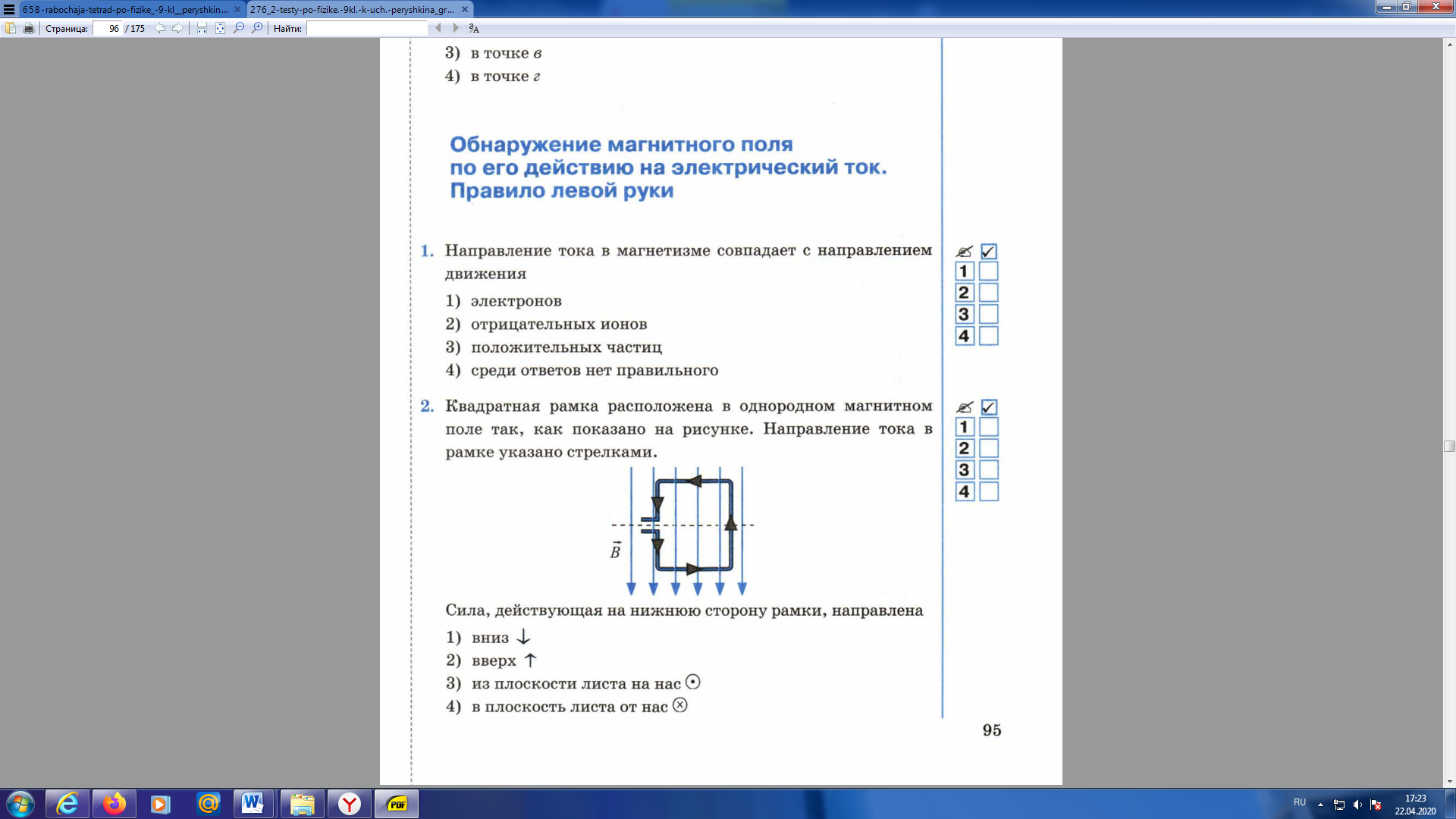 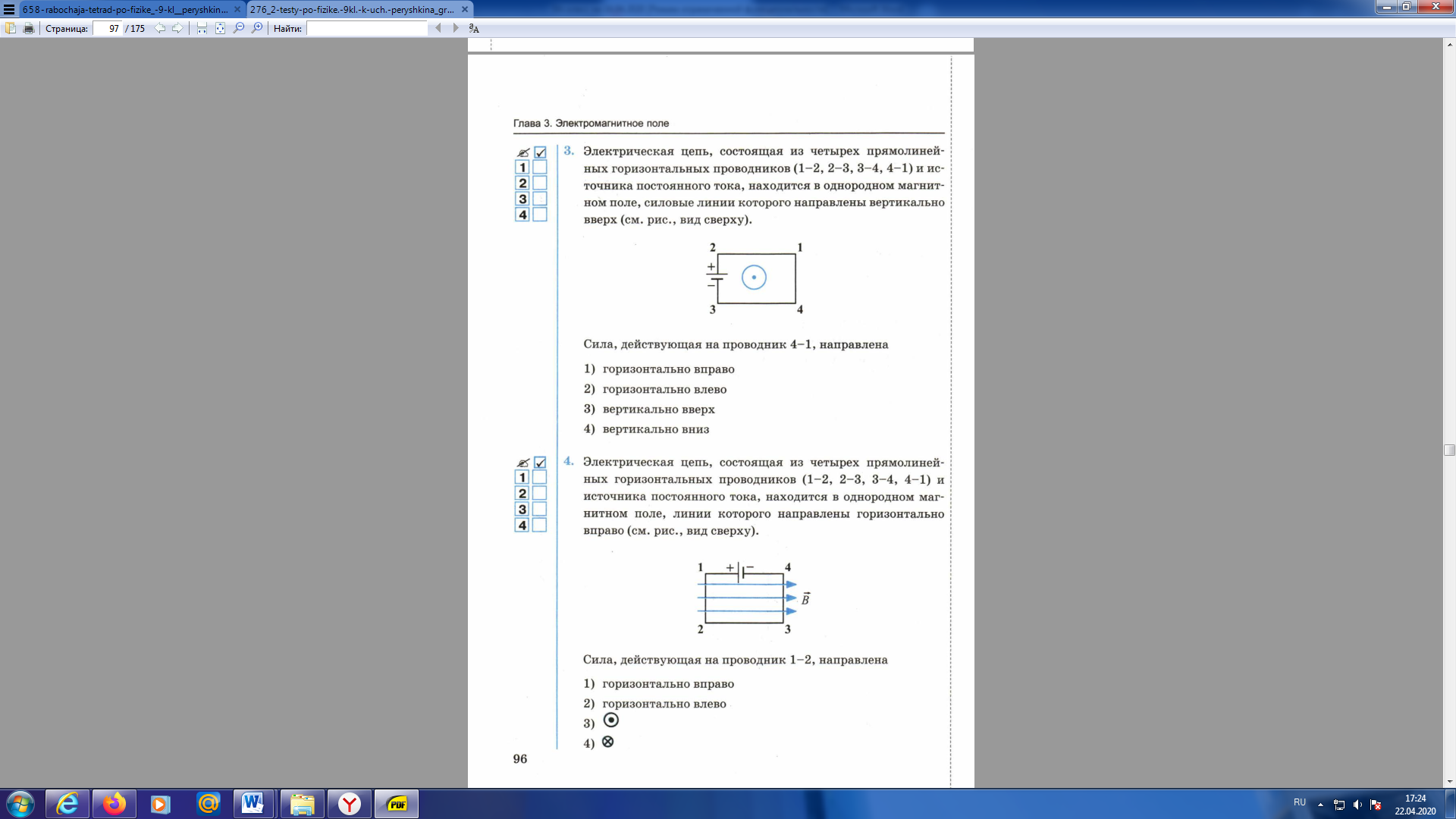 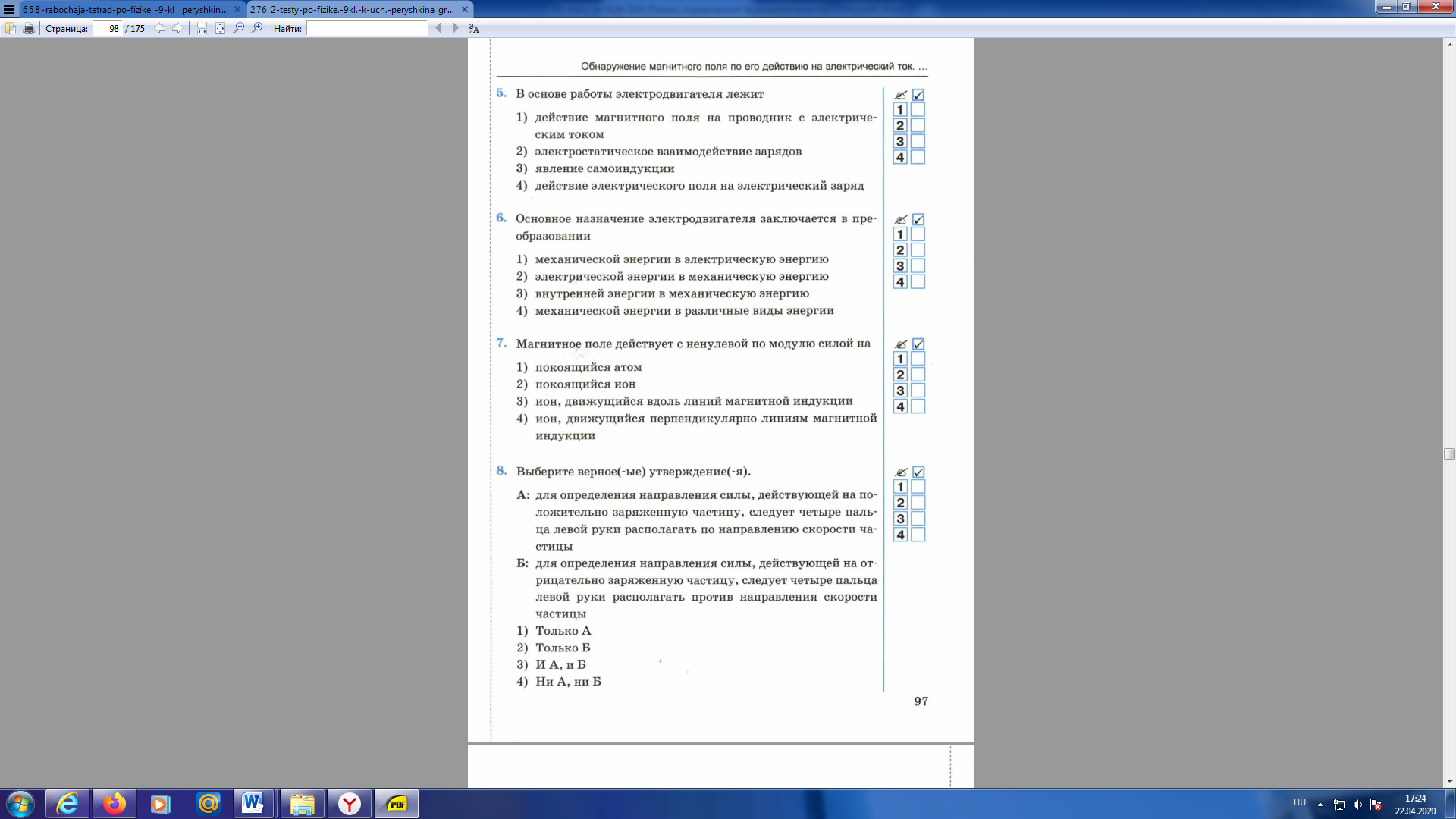 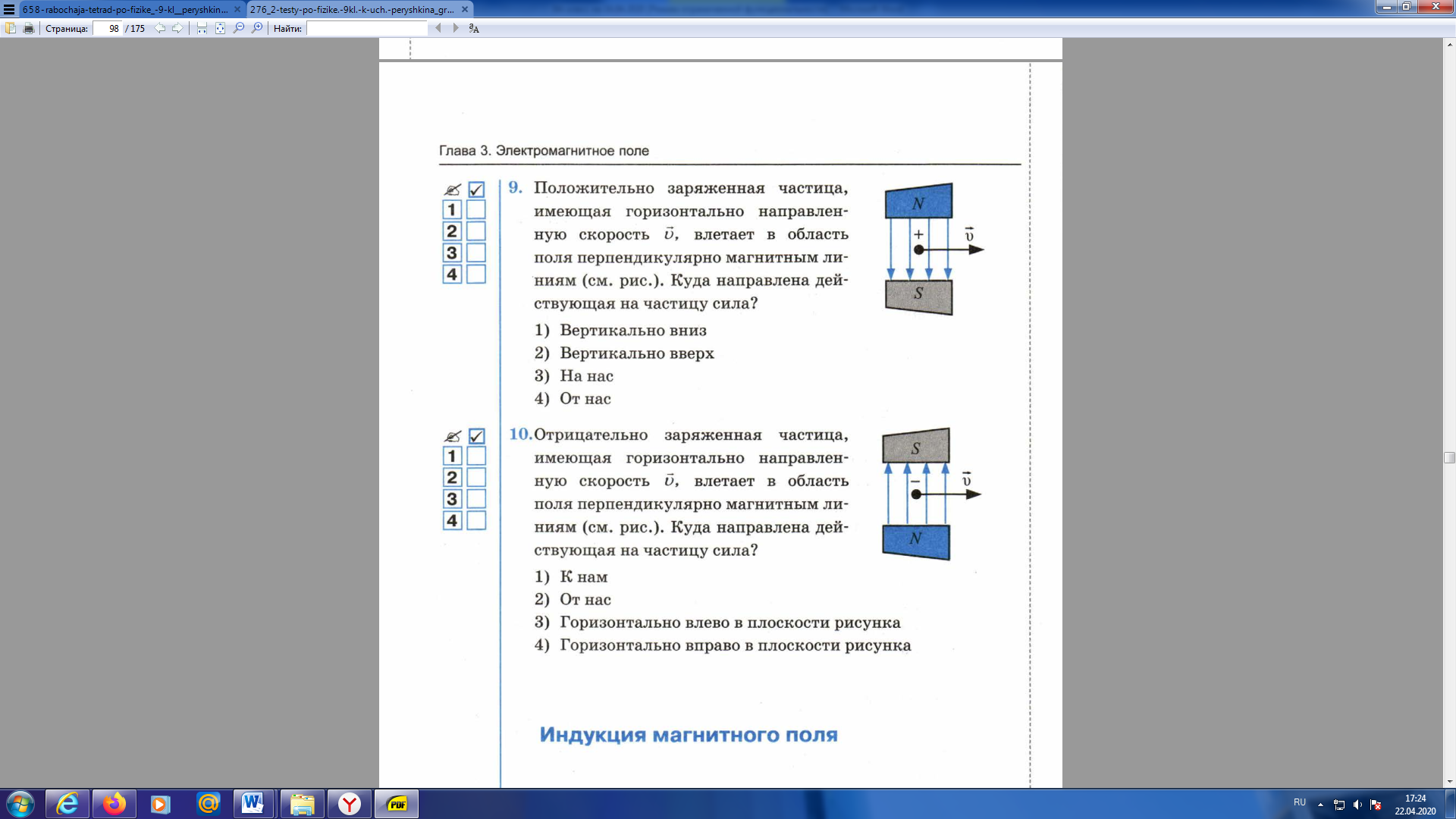 ПредметЗаданиеФорма контроля АлгебраВыполнить задание на сайте «Skysmart»Задания №1 - №5https://edu.skysmart.ru/student/xuzoforeso задания на сайте «Skysmart»до 17 часов 24.04.2020 годаАлгебраВебинар на платформе «Учи.ру» (https://youtu.be/tF2qpNx1sjk )АлгебраРешить на образовательном портале «РЕШУ ОГЭ» вариант № 26341220(доступен до 24.04.2020  09:00)Критерии выставления оценки: всего – 15 балловОценка «3» от 7 балловОценка «4» от 10 балловОценка «5» от 13 балловВыполнить задания  и отправить ответы на портале  учителю до 9 часов  24.04.2020 годаФизика§40видеоурок (https://youtu.be/8qwxFcgfl8M ) Выполните тест (см. ниже)Выполнить работу и отправить ответы учителю по электронной почте moiseevaludmila2020@yandex.ru  до 11 часов  24.04.2020 годаБиологияРешить на образовательном портале «РЕШУ ОГЭ» вариант №1652811, доступен с 23.04.2020  10:00 по 24.04.2020  10:00 (время выполнения работы – 45 минут)Выполнить задания и отправить ответы на портале  учителюдо 10 часов  24.04.2020 годаХимияПрочитать § 37, тема: «Жиры», посмотреть видеоурок по ссылке: videouroki.net›video/37-zhiry-ikh…i-svoistva.htmlвыполнить задание (см. ниже)Выполнить задания в текстовом редакторе и прислать учителю на электронную почту jakunina14@yandex.ru , до 14 часов  24.04.2020 года Русский языкСайт «Решу ОГЭ» Контрольная работа № 5346211Выполнить задания и отправить ответы на портале  учителю до 25.04.2020 года